Муниципальное автономное общеобразовательное учреждение города Калининграда средняя общеобразовательная школа № 57 Калининградская область  Всероссийский конкурс экологических проектов «Волонтеры могут всё»Номинация: «Цветущая планета»                                Проект: «Сделаем свой двор красивее!» Работу выполнил:Ученик 2 класса «И»МАОУ СОШ № 57Трипузов ВладиславРуководитель проекта:Учитель начальных классовСоколова И.В.Калининград2021Паспорт проекта:Название проекта:«Сделаем свой двор красивее!».Автор проекта:Трипузов Владислав Евгеньевич, 13.01.2012 г.р., Адрес проживания : 236000 Калининградская область, г.Калининград СНТ «Колосок», ул. Леонова, д.11Телефоны: 89521171130, 89527914931e-mail: irvl26@mail.ruАктуальность проекта:Экологическая тема всегда важна и приоритетна.Приобщение детей к труду, особенно когда дети в постоянном окружении гаджетов.Развить интерес, любовь к природе , цветам и благоустройству. Цель проекта: Оформление территории придомового участка клумбой.Задачи проекта:-Изучить материалы книг и журналов о ландшафтном дизайне-Выбор места на территории под клумбу-Подобрать растения и декор для клумбы-Высадить растения на клумбу-Организовать уход за клумбойЦелевая аудитория проекта:Школьники, жители двораСроки и период реализации проекта: Апрель 2021-сентябрь 2021 География проекта:Адрес:  Калининградская область , Г. Калининград с\т Колосок ул. Леонова 11Тип проекта: практико-ориентированный, творческий, экологический.Вид проекта: индивидуальный.Реализация проекта (этапы):Выбор и расчистка места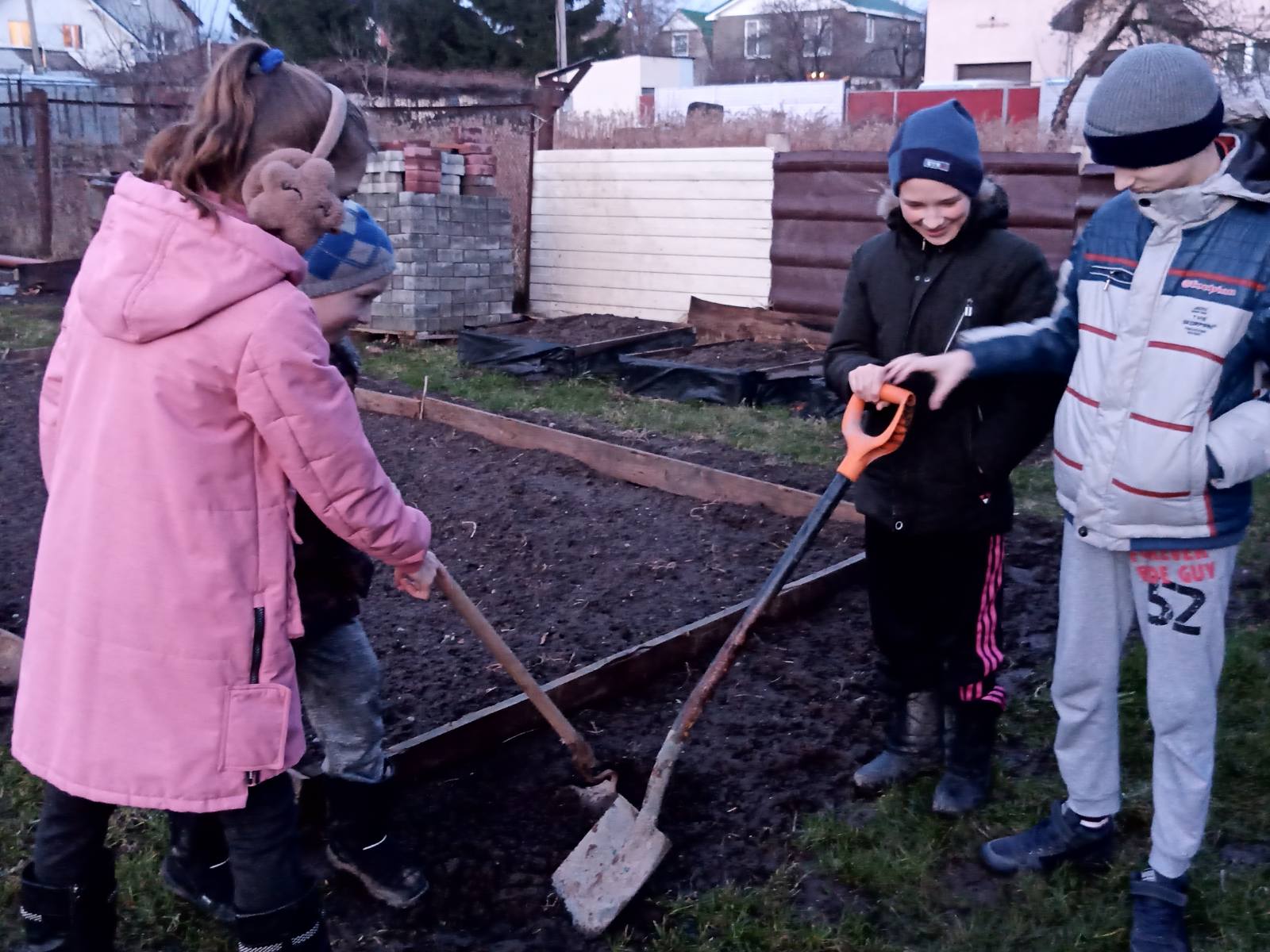 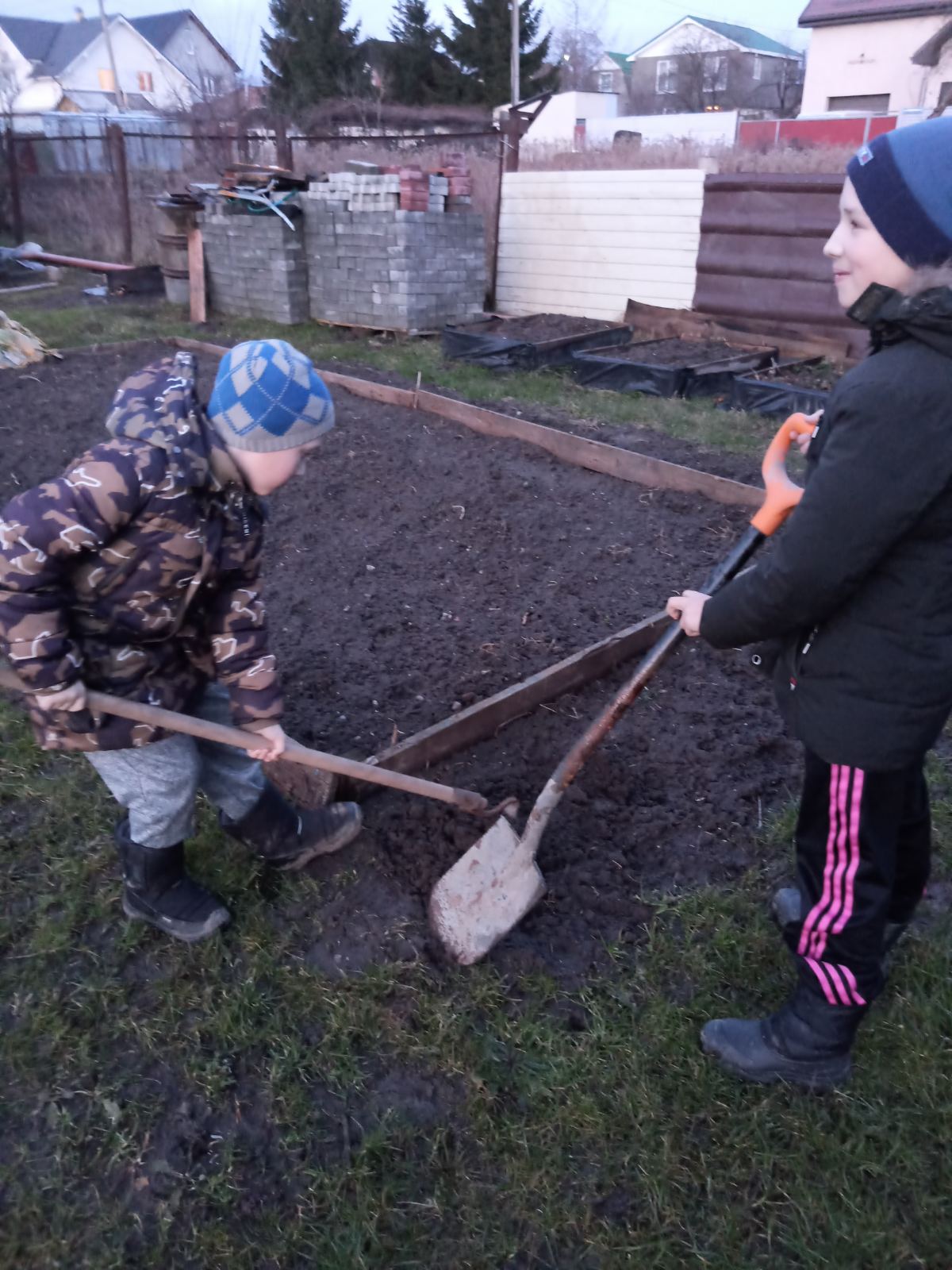 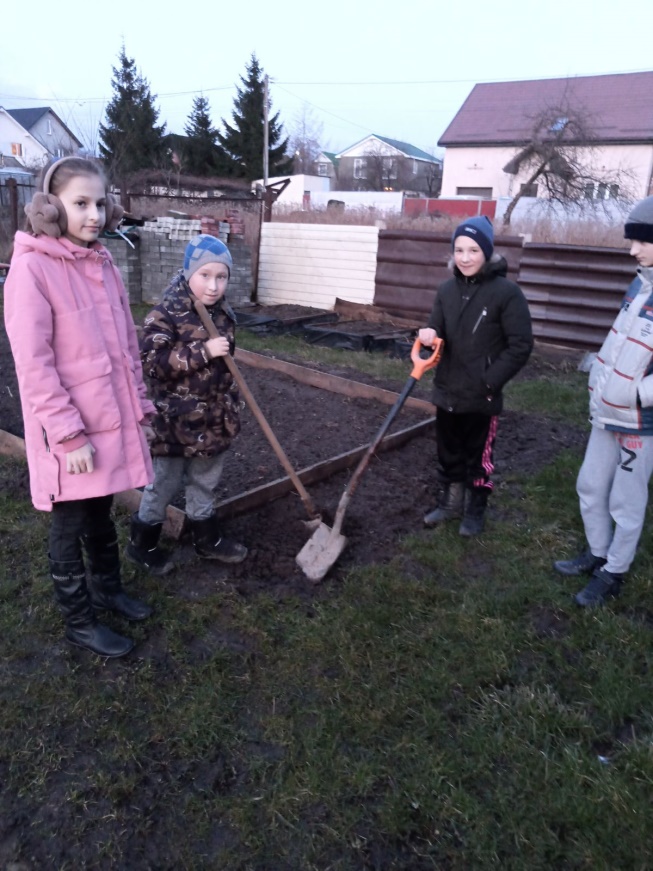 Изучение свойств уличных растений. Выбор растений для посадки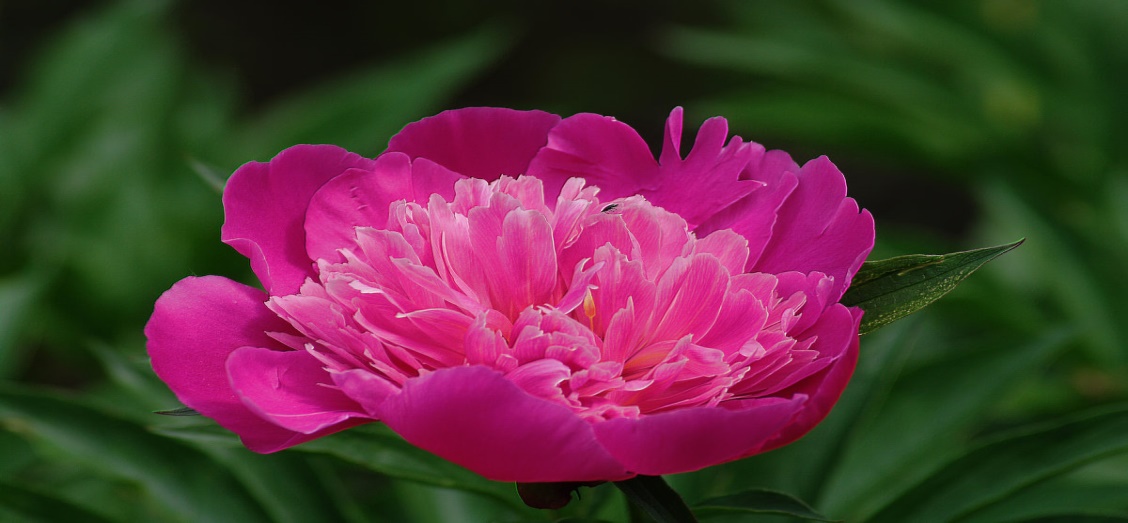 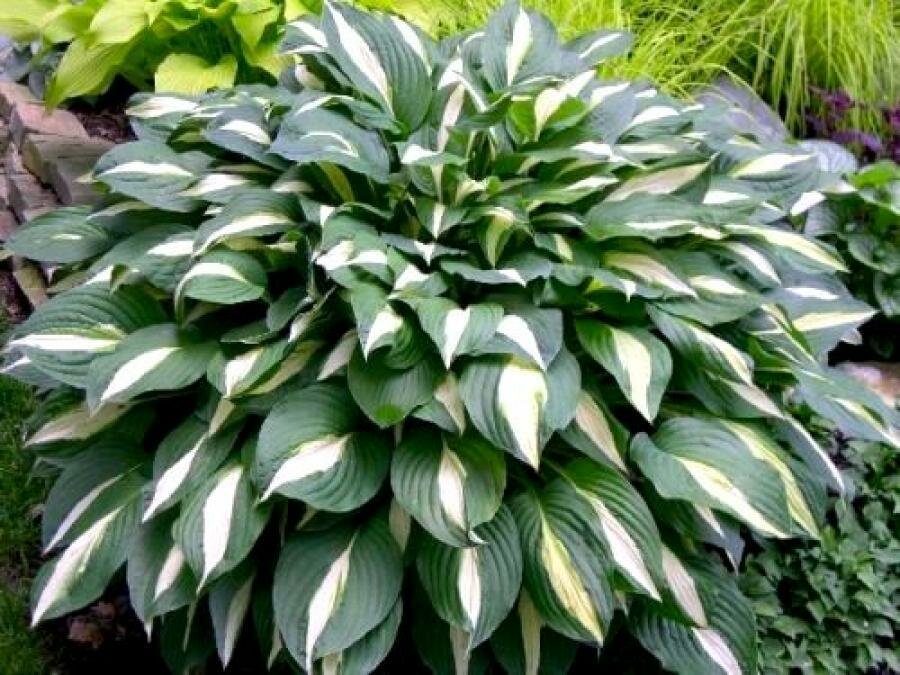 Пионы принадлежит к роду многолетников.  Может быть, как травянистым, так и кустарниковым.Это растение с крупным корневищем, уходящим глубоко в землю.Куст пиона большой, с декоративной листвой. В высоту куст может достигать 1 м. Этот цветок предпочитает солнечные хорошо освещенные (либо слегка затененные) места. На одном месте может расти до 10-15 лет.Хоста  является одним из самых распространенных садовых растений, которое ценится за свои крупные, ажурные листья, способность расти на затененных участках и быстро развиваться, превращаясь за 2 – 3 года в большой и пышный куст, занимающий большой участок. Данная культура обладает разнообразием сортов, которые отличаются цветовой гаммой листьев. хоста – долгожитель сада, способный сохранять свою декоративность на протяжении 20 лет. ВЫВОДЫ:В результате данного проекта: получили знания о цветах сделали свой двор красивееприобщили детей и взрослых к совместному  трудуСПИСОК ЛИТЕРАТУРЫ:Все о клумбовых растениях. Хессайон Дэвид Г.Школа садовника Елена Землякова «Лучшие композиции из многолетних цветов landshaftdesign.org rastenievod.com Источники вдохновения: опыт товарищей 